                КАРАР                                                                               РЕШЕНИЕО  внесении изменений  в решение совета сельского поселенияЗириклинский сельсовет № 15/117 от 23 декабря 2016 года «О бюджете сельского поселения Зириклинский сельсовет муниципального района Шаранский район Республики Башкортостан на 2017 год и на плановый период  2018 и 2019 годов».Совет сельского поселения Зириклинский сельсовет муниципального района Шаранский район  Республики Башкортостан (далее – сельское поселение) РЕШИЛ:Внести изменения в решение Совета сельского поселения Зириклинский сельсовет  от 23.12.2016 года № 15/117 « О  бюджете сельского поселения Зириклинский сельсовет муниципального района Шаранский район  Республики Башкортостан на 2017 год и на плановый период 2018 и 2019 годов» к настоящему решению:Глава сельского поселения  Зириклинский сельсовет муниципального   района  Шаранский район Республики Башкортостан                                    Игдеев Р.С.                                                                                          с. Зириклы    «04» апреля 2017 года     №  17/139Приложение 1                            к решению Совета сельского поселения Зириклинский сельсовет муниципального района Шаранский район Республики Башкортостан                                                                   от 04   апреля 2017 года № 17/139Поступления доходов в бюджет сельского поселения Зириклинский сельсовет муниципального района Шаранский район Республики Башкортостан на 2017 год                                                                                                                         (тыс. рублей)Глава сельского поселения Зириклинскийсельсовет муниципального района   Шаранский район Республики Башкортостан                             Р. С. Игдеев Приложение 2                            к решению Совета сельского поселения Зириклинский сельсовет муниципального района Шаранский район Республики Башкортостан                                                                   от  04   апреля 2017 года № 17/139Распределение бюджетных ассигнований сельского поселения Зириклинский сельсовет муниципального района Шаранский район Республики Башкортостан на 2017 год по разделам, подразделам, целевым статьям (муниципальным программам сельского поселения и непрограммным направлениям деятельности), группам видов расходов классификации расходов бюджетов  (тыс. рублей)Глава сельского поселения Зириклинскийсельсовет муниципального района   Шаранский район Республики Башкортостан                             Р. С. Игдеев Приложение 3                            к решению Совета сельского поселения Зириклинский сельсовет муниципального района Шаранский район Республики Башкортостан                                                                   от  04   апреля 2017 года № 17/139Распределение бюджетных ассигнований сельского поселения Зириклинский сельсовет на 2017 год по целевым статьям (муниципальным программам сельского поселения и непрограммным направлениям деятельности), группам видов расходов классификации расходов бюджетов  (тыс. рублей)Глава сельского поселения Зириклинскийсельсовет муниципального района   Шаранский район Республики Башкортостан              	            Р. С. ИгдеевПриложение 4                            к решению Совета сельского поселения Зириклинский сельсовет муниципального района Шаранский район Республики Башкортостан                                                                   от  04   апреля 2017 года № 17/139Ведомственная структура расходов бюджета сельского поселения Зириклинский сельсовет муниципального района Шаранский район Республики Башкортостан на 2017 год (тыс. рублей)Глава сельского поселения Зириклинскийсельсовет муниципального района Шаранский район Республики Башкортостан		               Р. С. Игдеев БАШКОРТОСТАН РЕСПУБЛИКАҺЫШАРАН РАЙОНЫМУНИЦИПАЛЬ РАЙОНЫЕРЕКЛЕ АУЫЛ СОВЕТЫАУЫЛ БИЛӘМӘҺЕ СОВЕТЫ452641, Шаран районы, Ерекле ауылы, Дуслык урамы, 2Тел.(34769) 2-54-46, факс (34769) 2-54-45E-mail:zirikss@yandex.ru, http://zirikly.sharan-sovet.ruИНН 0251000711, ОГРН 1020200612948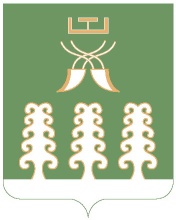  СОВЕТ СЕЛЬСКОГО ПОСЕЛЕНИЯЗИРИКЛИНСКИЙ СЕЛЬСОВЕТМУНИЦИПАЛЬНОГО РАЙОНАШАРАНСКИЙ РАЙОНАРЕСПУБЛИКИ БАШКОРТОСТАН452641, Шаранский район, с.Зириклы, ул.Дружбы, 2Тел.(34769) 2-54-46, факс (34769) 2-54-45E-mail:zirikss@yandex.ru, http://zirikly.sharan-sovet.ruИНН 0251000711, ОГРН 1020200612948КБКСуммаНазначение\0310\791\19\0\01\24300\244\340.3\ФЗ.131.03.119\\15005\\+2150,00\0310\791\19\0\01\24300\244\226.10\ФЗ.131.03.119\\15005\\-2150,00\0113\791\99\0\00\09040\852\290.1.2\ФЗ.131. 03.126\\15004\\013-111280000,00На оплату НДС\0104\791\99\0\00\02040\242\310.2\ФЗ.131.03.126\\15004\\013-111249450,00На оплату компьютера\0104\791\99\0\00\02040\244\225.2\ФЗ.131.03.2\\15101\\013-111225000,00На текущий ремонт автомашины\0104\791\99\0\00\02040\244\340.3\ФЗ.131.03.2\\15101\\013-111223000,00На приобретение канцтоваров\0113\791\99\0\00\09040\244\226.10\ФЗ.131. 03.126\\15004\\013-111250000,00На оплату оценочных работ1 14 02053 10 863 0000 410227450,00Код вида, подвида доходов бюджетаНаименованиеСуммаКод вида, подвида доходов бюджетаНаименованиеСумма123Всего227,5    1 14 00000 00 0000 000ДОХОДЫ ОТ ПРОДАЖИ МАТЕРИАЛЬНЫХ И НЕМАТЕРИАЛЬНЫХ АКТИВОВ227,51 14 02000 00 0000 000Доходы от реализации имущества, находящегося в государственной и муниципальной собственности (за исключением движимого имущества бюджетных и автономных учреждений, а также имущества государственных и муниципальных унитарных предприятий, в том числе казенных)227,51 14 02050 10 0000 410Доходы от реализации имущества, находящегося в собственности сельских поселений (за исключением движимого имущества муниципальных бюджетных и автономных учреждений, а также имущества муниципальных унитарных предприятий, в том числе казенных) в части реализации основных средств по указанному имуществу227,51 14 02053 10 0000 410Доходы от реализации иного имущества, находящегося в собственности сельских поселений (за исключением имущества муниципальных бюджетных и автономных учреждений, а также имущества муниципальных унитарных предприятий, в том числе казенных) в части реализации основных средств по указанному имуществу227,5НаименованиеРзПрЦсрВрСумма12345ВСЕГО227,5Общегосударственные вопросы0100227,5Функционирование Правительства Российской Федерации, высших исполнительных органов государственной власти субъектов Российской Федерации, местных администраций010497,5Непрограммные расходы0104990000000097,5Аппараты органов местного самоуправления0104990000204097,5Закупка товаров, работ и услуг для обеспечения муниципальных  нужд0104990000204020097,5Оценка недвижимости, признание прав регулирование отношений по государственной собственности01139900009040130,0Закупка товаров, работ и услуг для обеспечения муниципальных нужд01139900009040200130,0НаименованиеЦсрВрСумма1345ВСЕГО227,5Непрограммные расходы9900000000227,5Аппараты органов местного самоуправления990000204097,5Закупка товаров, работ и услуг для обеспечения муниципальных нужд990000204020097,5Оценка недвижимости, признание прав регулирование отношений по государственной собственности9900009040130,0Закупка товаров, работ и услуг для обеспечения муниципальных нужд9900009040200130,0НаименованиеВед-воЦсрВрСумма12345ВСЕГО791227,5Администрация сельского поселения Зириклинский сельсовет муниципального района Шаранский район Республики Башкортостан791227,5Непрограммные расходы7919900000000227,5Аппараты органов местного самоуправления791990000204097,5Закупка товаров, работ и услуг для обеспечения муниципальных нужд791990000204020097,5Оценка недвижимости, признание прав регулирование отношений по государственной собственности7919900009040130,0Закупка товаров, работ и услуг для обеспечения муниципальных нужд7919900009040200130,0